Załącznik nr 2 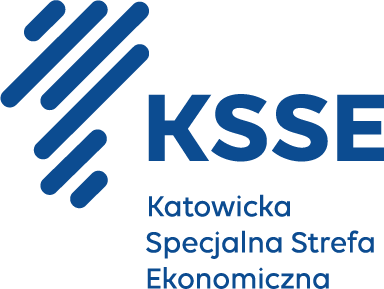 FORMULARZ OFERTOWYOferta w postępowaniu o udzielenie zamówienia na dostawę komputerów stacjonarnych wraz z oprogramowaniem na potrzeby utworzenia Centrum Kompetencji w Akceleratorze Biznesowym KSSENON w Żorach, ul Rozwojowa 2.Nazwa Wykonawcy:	 	………………………………………………………..Adres Wykonawcy: 		………………………………………………………..KRS: 				………………………………………………………..NIP:				………………………………………………………..REGON:			………………………………………………………..Składając ofertę w postępowaniu …./07/2023/JZ na dostawę komputerów stacjonarnych wraz z oprogramowaniem na potrzeby utworzenia Centrum Kompetencji w Akceleratorze Biznesowym KSSENON w Żorach, ul Rozwojowa 2 oferujemy cenę brutto za zrealizowanie przedmiotu zamówienia w zakresie określonym przez Zamawiającego w zapytaniu ofertowym w wysokości:Wartość netto …………… zł, słownie: (…………………………………………..................................……………………………………………………………………………………………...)Wartość podatku VAT …………… zł, słownie: (……………………………………………………………….……………………………………………………………………………………………..)Wartość brutto …………….. zł, słownie: (……………………………………………………………………….……………………………………………………………………………………………...)Podana przez nas cena ofertowa brutto wynika z poniższej specyfikacji.Oświadczam, że w wypełnionym formularzu cenowym ceny jednostkowe netto obowiązywać będą w trakcie trwania umowy.Oświadczam, że do wyliczenia wartości brutto zastosowano właściwą stawkę podatku 
od towarów i usług VAT, w wysokości obowiązującej w dniu składania ofert.Oświadczam, że zapoznałem/am się z w/w zapytaniem i nie wnoszę żadnych zastrzeżeń oraz uzyskałem/am konieczne informacje do przygotowania oferty.Oświadczam, że składam ofertę na wykonanie przedmiotu zamówienia zgodnego 
z wymaganiami i warunkami opisanymi  przez Zamawiającego w zapytaniu.Oświadczam, że załączony wzór umowy akceptuję i zobowiązuję się  
w przypadku wyboru mojej oferty do zawarcia umowy zgodnie z tym wzorem.Oświadczam, że jestem związany/a niniejszą ofertą przez 30 dni licząc od dnia wyznaczonego jako termin  składania ofert.Pod groźbą odpowiedzialności karnej oświadczam(y), że załączone do oferty dokumenty opisują stan faktyczny i prawny aktualny na dzień otwarcia ofert (zgodnie z art.297 Kodeksu karnego).Data ………............. 2023 r.			    ……………………………………….						                           / podpis i pieczęć Wykonawcy/Lp.Nazwa elementu (przedmiot zamówienia)Ilość sztukProducentTypModelOświadczenie1246781.ObudowaOświadczam, że zaoferowany sprzęt spełnia wszelkie minimalne parametry techniczne i funkcjonalne określone w załączniku nr 1 „Szczegółowy opis przedmiotu zamówienia” do zapytana ofertowego nr 27/07/2023/JZ. ………………………………………(miejscowość i data)………………………………………(podpis oferenta)2.Procesor, Typ IOświadczam, że zaoferowany sprzęt spełnia wszelkie minimalne parametry techniczne i funkcjonalne określone w załączniku nr 1 „Szczegółowy opis przedmiotu zamówienia” do zapytana ofertowego nr 27/07/2023/JZ.………………………………………(miejscowość i data)………………………………………(podpis oferenta)3.Płyta głównaOświadczam, że zaoferowany sprzęt spełnia wszelkie minimalne parametry techniczne i funkcjonalne określone w załączniku nr 1 „Szczegółowy opis przedmiotu zamówienia” do zapytana ofertowego nr 27/07/2023/JZ.………………………………………(miejscowość i data)………………………………………(podpis oferenta)4.Dysk twardyOświadczam, że zaoferowany sprzęt spełnia wszelkie minimalne parametry techniczne i funkcjonalne określone w załączniku nr 1 „Szczegółowy opis przedmiotu zamówienia” do zapytana ofertowego nr 27/07/2023/JZ.………………………………………(miejscowość i data)………………………………………(podpis oferenta)5.Pamięć RAMOświadczam, że zaoferowany sprzęt spełnia wszelkie minimalne parametry techniczne i funkcjonalne określone w załączniku nr 1 „Szczegółowy opis przedmiotu zamówienia” do zapytana ofertowego nr 27/07/2023/JZ.………………………………………(miejscowość i data)………………………………………(podpis oferenta)6.ZasilaczOświadczam, że zaoferowany sprzęt spełnia wszelkie minimalne parametry techniczne i funkcjonalne określone w załączniku nr 1 „Szczegółowy opis przedmiotu zamówienia” do zapytana ofertowego nr 27/07/2023/JZ.………………………………………(miejscowość i data)………………………………………(podpis oferenta)7.KlawiaturaOświadczam, że zaoferowany sprzęt spełnia wszelkie minimalne parametry techniczne i funkcjonalne określone w załączniku nr 1 „Szczegółowy opis przedmiotu zamówienia” do zapytana ofertowego nr 27/07/2023/JZ.………………………………………(miejscowość i data)………………………………………(podpis oferenta)8.MyszOświadczam, że zaoferowany sprzęt spełnia wszelkie minimalne parametry techniczne i funkcjonalne określone w załączniku nr 1 „Szczegółowy opis przedmiotu zamówienia” do zapytana ofertowego nr 27/07/2023/JZ.………………………………………(miejscowość i data)Mysz………………………………………(podpis oferenta)9.MonitorOświadczam, że zaoferowany sprzęt spełnia wszelkie minimalne parametry techniczne i funkcjonalne określone w załączniku nr 1 „Szczegółowy opis przedmiotu zamówienia” do zapytana ofertowego nr 27/07/2023/JZ.………………………………………(miejscowość i data)………………………………………(podpis oferenta)10.Fizyczna konfiguracja nie blokująca możliwości instalacji pełnowymiarowej karty graficznej.Oświadczam, że zaoferowany sprzęt spełnia wszelkie minimalne parametry techniczne i funkcjonalne określone w załączniku nr 1 „Szczegółowy opis przedmiotu zamówienia” do zapytana ofertowego nr 27/07/2023/JZ.………………………………………(miejscowość i data)………………………………………(podpis oferenta)11.System operacyjnyOświadczam, że zaoferowany sprzęt spełnia wszelkie minimalne parametry techniczne i funkcjonalne określone w załączniku nr 1 „Szczegółowy opis przedmiotu zamówienia” do zapytana ofertowego nr 27/07/2023/JZ.………………………………………(miejscowość i data)………………………………………(podpis oferenta)12.Procesor, Typ IIOświadczam, że zaoferowany sprzęt spełnia wszelkie minimalne parametry techniczne i funkcjonalne określone w załączniku nr 1 „Szczegółowy opis przedmiotu zamówienia” do zapytana ofertowego nr 27/07/2023/JZ.………………………………………(miejscowość i data)………………………………………(podpis oferenta)13.Karta graficzna, Typ IIOświadczam, że zaoferowany sprzęt spełnia wszelkie minimalne parametry techniczne i funkcjonalne określone w załączniku nr 1 „Szczegółowy opis przedmiotu zamówienia” do zapytana ofertowego nr 27/07/2023/JZ.………………………………………(miejscowość i data)………………………………………(podpis oferenta)14.InneOświadczam, że zaoferowany sprzęt spełnia wszelkie minimalne parametry techniczne i funkcjonalne określone w załączniku nr 1 „Szczegółowy opis przedmiotu zamówienia” do zapytana ofertowego nr 27/07/2023/JZ.………………………………………(miejscowość i data)………………………………………(podpis oferenta)15.Oprogramowanie dodatkowe